CUENTA LAS SÍLABAS DE ESTAS PALABRAS.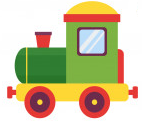 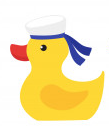 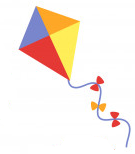 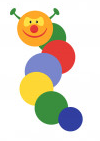 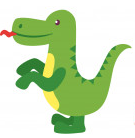 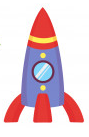 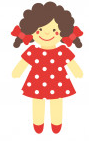 ESCRIBE UNA FRASE CON CADA PALABRA.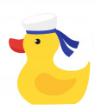 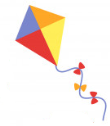 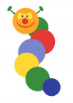 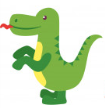 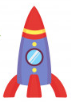 